晋中信息学院基本信息登记表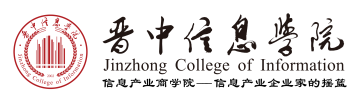 应聘岗位：姓    名性   别性   别性   别年   龄年   龄年   龄年   龄电子照片电子照片民    族政治面貌政治面貌政治面貌宗教信仰宗教信仰宗教信仰宗教信仰电子照片电子照片籍    贯最高学历最高学历最高学历最高学位最高学位最高学位最高学位电子照片电子照片职    称职称评定时间职称评定时间职称评定时间    年  日联系电话联系电话联系电话联系电话电子照片电子照片电子邮箱婚姻状况婚姻状况婚姻状况现居住地现居住地现居住地现居住地您是否有亲戚（三代以内）/朋友在公司、公司所属集团以及其所属其他公司下任职？您是否有亲戚（三代以内）/朋友在公司、公司所属集团以及其所属其他公司下任职？您是否有亲戚（三代以内）/朋友在公司、公司所属集团以及其所属其他公司下任职？您是否有亲戚（三代以内）/朋友在公司、公司所属集团以及其所属其他公司下任职？您是否有亲戚（三代以内）/朋友在公司、公司所属集团以及其所属其他公司下任职？您是否有亲戚（三代以内）/朋友在公司、公司所属集团以及其所属其他公司下任职？□有 姓名         关系        部门            □否   □有 姓名         关系        部门            □否   □有 姓名         关系        部门            □否   □有 姓名         关系        部门            □否   □有 姓名         关系        部门            □否   □有 姓名         关系        部门            □否   □有 姓名         关系        部门            □否   □有 姓名         关系        部门            □否   □有 姓名         关系        部门            □否   主 要 家 庭关      系称谓姓名姓名姓名工作单位工作单位工作单位职务职务职务职务联系电话联系电话联系电话主 要 家 庭关      系主 要 家 庭关      系教 育 经 历（从专科开始填起）起讫时间起讫时间起讫时间毕业院校毕业院校毕业院校所学专业所学专业所学专业所学专业所学专业所学专业所学专业学历教 育 经 历（从专科开始填起）教 育 经 历（从专科开始填起）教 育 经 历（从专科开始填起）教 育 经 历（从专科开始填起）（校内其他经历：学生干部、学生组织工作经历）（校内其他经历：学生干部、学生组织工作经历）（校内其他经历：学生干部、学生组织工作经历）（校内其他经历：学生干部、学生组织工作经历）（校内其他经历：学生干部、学生组织工作经历）（校内其他经历：学生干部、学生组织工作经历）（校内其他经历：学生干部、学生组织工作经历）（校内其他经历：学生干部、学生组织工作经历）（校内其他经历：学生干部、学生组织工作经历）（校内其他经历：学生干部、学生组织工作经历）（校内其他经历：学生干部、学生组织工作经历）（校内其他经历：学生干部、学生组织工作经历）（校内其他经历：学生干部、学生组织工作经历）（校内其他经历：学生干部、学生组织工作经历）工 作 经 历起讫时间起讫时间工作单位工作单位工作单位工作单位职务职务待遇待遇离职原因离职原因离职原因离职原因工 作 经 历工 作 经 历其 他 经 历 （如培训、海外研修、国内外访学、社会实践等） （如培训、海外研修、国内外访学、社会实践等） （如培训、海外研修、国内外访学、社会实践等） （如培训、海外研修、国内外访学、社会实践等） （如培训、海外研修、国内外访学、社会实践等） （如培训、海外研修、国内外访学、社会实践等） （如培训、海外研修、国内外访学、社会实践等） （如培训、海外研修、国内外访学、社会实践等） （如培训、海外研修、国内外访学、社会实践等） （如培训、海外研修、国内外访学、社会实践等） （如培训、海外研修、国内外访学、社会实践等） （如培训、海外研修、国内外访学、社会实践等） （如培训、海外研修、国内外访学、社会实践等） （如培训、海外研修、国内外访学、社会实践等）教科研及证 书 情 况（如教研科研项目、论文、专利、著作和资格证书、获奖证书等）（如教研科研项目、论文、专利、著作和资格证书、获奖证书等）（如教研科研项目、论文、专利、著作和资格证书、获奖证书等）（如教研科研项目、论文、专利、著作和资格证书、获奖证书等）（如教研科研项目、论文、专利、著作和资格证书、获奖证书等）（如教研科研项目、论文、专利、著作和资格证书、获奖证书等）（如教研科研项目、论文、专利、著作和资格证书、获奖证书等）（如教研科研项目、论文、专利、著作和资格证书、获奖证书等）（如教研科研项目、论文、专利、著作和资格证书、获奖证书等）（如教研科研项目、论文、专利、著作和资格证书、获奖证书等）（如教研科研项目、论文、专利、著作和资格证书、获奖证书等）（如教研科研项目、论文、专利、著作和资格证书、获奖证书等）（如教研科研项目、论文、专利、著作和资格证书、获奖证书等）（如教研科研项目、论文、专利、著作和资格证书、获奖证书等）